Formation de formateur, Jour 3 Session : “Tout est permis”Étape 1. Exercice: Êtes-vous doué pour l'écoute active?Êtes-vous doué pour l'écoute active ?Faites le quiz ci-dessous pour un auto-contrôle rapide.Cochez les affirmations qui s'appliquent à votre situation.Quand j'écoute....Étape 2. Exercice: Tester votre empathie cognitive Tester votre empathie cognitive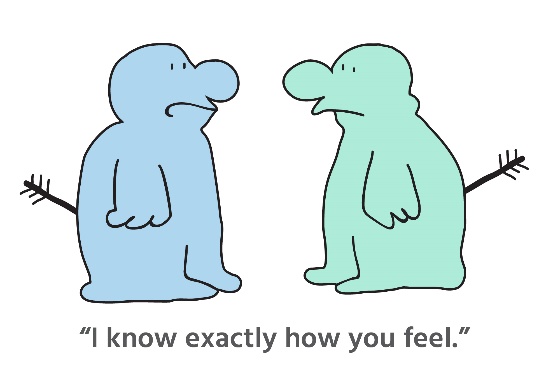 je sais parfaitement ce que tu ressensÉtape 3. Conclure la discussionComment avez-vous réagi à votre mini conflit ?………………………………………………………………………………………………………………………………………………………………………………………………………………………………………………………………………………………………………………………………………………………………………………………………………………………………………………Est-ce ainsi que vous agissez normalement dans les situations de conflit ? Pourquoi oui ou pourquoi non ?………………………………………………………………………………………………………………………………………………………………………………………………………………………………………………………………………………………………………………………………………………………………………………………………………………………………………………Comment avez-vous pu parvenir à un consensus ?………………………………………………………………………………………………………………………………………………………………………………………………………………………………………………………………………………………………………………………………………………………………………………………………………………………………………………Que s'est-il passé lorsque vous êtes passé du débat au dialogue ?………………………………………………………………………………………………………………………………………………………………………………………………………………………………………………………………………………………………………………………………………………………………………………………………………………………………………………Lorsque quelqu'un n'est pas d'accord avec vous, vous arrêtez-vous toujours pour poser des questions ?………………………………………………………………………………………………………………………………………………………………………………………………………………………………………………………………………………………………………………………………………………………………………………………………………………………………………………Est-il difficile d'écouter quand quelqu'un n'est pas d'accord avec vous ? Pourquoi ?………………………………………………………………………………………………………………………………………………………………………………………………………………………………………………………………………………………………………………………………………………………………………………………………………………………………………………Qu'est-ce qui a facilité la tâche dans cette activité ?………………………………………………………………………………………………………………………………………………………………………………………………………………………………………………………………………………………………………………………………………………………………………………………………………………………………………………De quelle façon pourriez-vous utiliser ces compétences la prochaine fois que vous serez en conflit ?………………………………………………………………………………………………………………………………………………………………………………………………………………………………………………………………………………………………………………………………………………………………………………………………………………………………………………J'aime établir un contact visuel avec mon interlocuteurj'attends qu'ils finissent avant d'énoncer mon point de vueJ'essaie d'écouter attentivement ce qu'ils ont à dire et de réfléchir à leurs arguments au lieu de simplement réfléchir par moi-même pendant qu'ils parlentje me discipline pour écouter leurs arguments même si je ne suis pas d'accord avec euxje n'essaie pas de détourner la conversation pour servir mes propres finsje fais attention et je respecte le message des autresJ'essaie d'identifier et de comprendre ce que mon interlocuteur ressent, croit et veutj'ai tendance à écouter chaque côté de l'histoire dans un conflitL'écoute des deux côtés est le seul moyen de passer du conflit à l'accord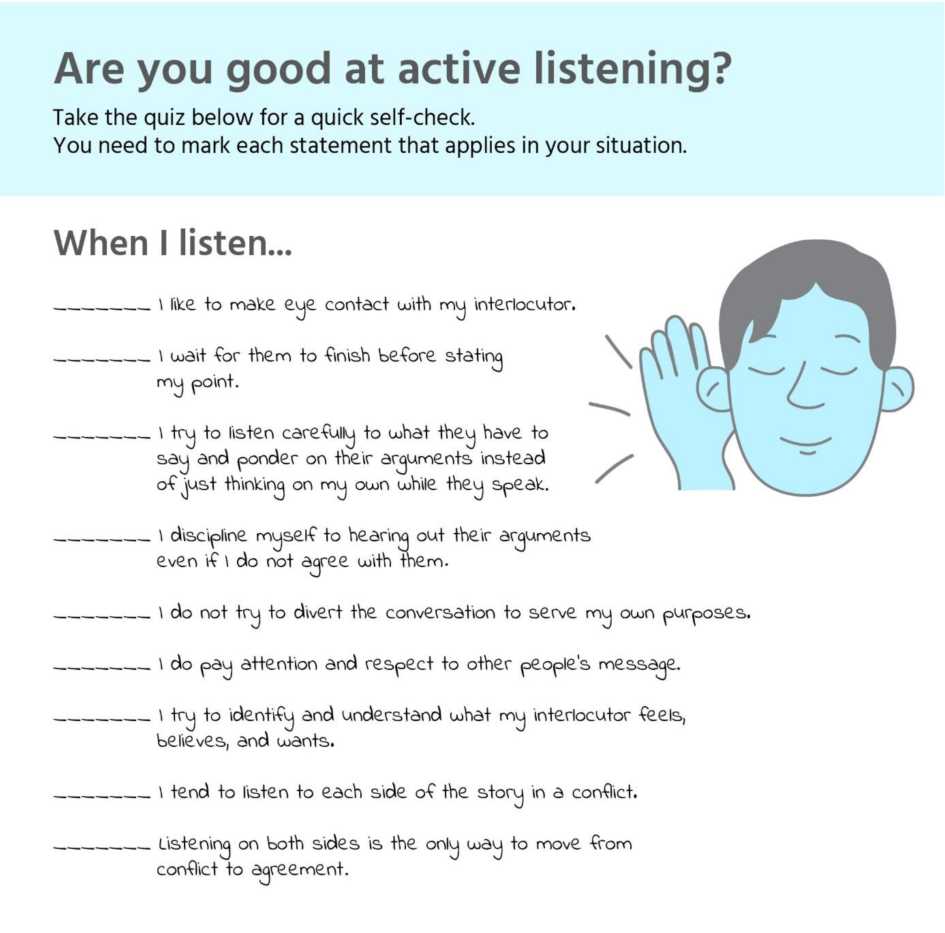 J'aime établir un contact visuel avec mon interlocuteurj'attends qu'ils finissent avant d'énoncer mon point de vueJ'essaie d'écouter attentivement ce qu'ils ont à dire et de réfléchir à leurs arguments au lieu de simplement réfléchir par moi-même pendant qu'ils parlentje me discipline pour écouter leurs arguments même si je ne suis pas d'accord avec euxje n'essaie pas de détourner la conversation pour servir mes propres finsje fais attention et je respecte le message des autresJ'essaie d'identifier et de comprendre ce que mon interlocuteur ressent, croit et veutj'ai tendance à écouter chaque côté de l'histoire dans un conflitL'écoute des deux côtés est le seul moyen de passer du conflit à l'accordAvant de répondreje me rappelle que les autres ont leur propre état d'espritAvant de répondreje cherche des indices sur le comportement émotionnel et les pensées - dans leur comportement, leurs gestes, leur tenue vestimentaire, leurs mimiques, etc., et j'essaie de les décrypter Avant de répondreje recherche activement que tous fassent attentionAvant de répondreJe considère attentivement leur point de vueAvant de répondreJe communique de manière non verbale en encourageant le langage corporelQuand je prends la paroleJe reconnais et communique ma compréhension de leurs sentiments (ex. vous avez l’air bouleversé)Quand je prends la paroleJe donne la main et je ne la retire pasQuand je prends la paroleJe communique mon propre point de vue de manière assertiveQuand je prends la paroleJ'essaie de maintenir un contact visuel et des gestes ouvertsQuand je prends la paroleJe fais une pause quand on me fait signe